СХОД ГРАЖДАНЧАЙРИНСКОГО СЕЛЬСКОГО ПОСЕЛЕНИЯШАРОЙСКОГО МУНИЦИПАЛЬНОГО РАЙОНАЧЕЧЕНСКОЙ РЕСПУБЛИКИРЕШЕНИЕот 28.03. 2018 г.                          № 06                                        с. Чайри «Об утверждении Программы комплексного развития транспортной инфраструктуры Чайринского сельского поселения на 2018-2031годы»В соответствии с Федеральным законом №131-ФЗ от 06 октября 2003 года «Об общих принципах местного самоуправления в Российской Федерации», Градостроительным кодексом Российской Федерации, Постановлением Правительства РФ от 1 октября 2015 года №1050 «Об утверждении требований к программам комплексного развития транспортной инфраструктуры поселений, городских округов», Сход граждан Чайринского сельского поселения. РЕШИЛ:Утвердить прилагаемую муниципальную целевую программу «Комплексное развитие систем транспортной инфраструктуры Чайринского сельского поселения Шаройского муниципального района на 2018-2031 годы» (далее именуется Программа).2. Решение вступает в силу со дня его подписания.3. Опубликовать настоящее решение на информационном стенде администрации Чайринского сельского поселения, а также на официальном сайте администрации Чайринского сельского поселения.4. Контроль за исполнением настоящего решения оставляю за собой.Глава Чайринскогосельского поселения                                                   З.А. СаитовПрограмма комплексного развитиятранспортной инфраструктурыЧайринскогосельского поселения Шаройского муниципального районана период 2018 -2031 годы2018 годСодержание:1.Паспорт программы	62. Характеристика существующего состояния транспортной инфраструктуры	82.1.Анализ положения Чайринского сельского поселения в пространственной организации Чеченской Республики	82.2.Социально-экономическая характеристика Чайринского сельского поселения	92.2. Характеристика функционирования и показатели работы транспортной инфраструктуры по видам транспорта	112.3.Характеристика сети дорог сельского поселения, параметры дорожного движения, оценка качества содержания дорог	112.4.Анализ состава парка транспортных средств и уровня автомобилизации сельского поселения, обеспеченность парковками (парковочными местами)	122.5. Характеристика работы транспортных средств общего пользования, включая анализ пассажиропотока	132.6. Характеристика пешеходного и велосипедного передвижения	132.7. Характеристика движения грузовых транспортных средств	132.8. Анализ уровня безопасности дорожного движения	132.9. Оценка уровня негативного воздействия транспортной инфраструктуры на окружающую среду, безопасность и здоровье человека	142.10. Характеристика существующих условий и перспектив развития и размещения транспортной инфраструктуры сельского поселения	142.11. Оценка нормативно-правовой базы, необходимой для функционирования и развития транспортной системы сельского поселения	153. Прогноз транспортного спроса, изменение объемов и характера передвижения населения и перевозок грузов на территории Чайринского сельского поселения	153.1. Прогноз социально-экономического и градостроительного развития Чайринского  сельского поселения	153.2. Прогноз транспортного спроса сельского поселения, объемов и характера передвижения населения и перевозок грузов по видам транспорта, имеющегося на территории сельского поселения	183.3. Прогноз развития транспортно инфраструктуры по видам транспорта	183.4. Прогноз развития дорожной сети сельского поселения	183.5. Прогноз уровня автомобилизации, параметров дорожного движения	183.6. Прогноз показателей безопасности дорожного движения	193.7. Прогноз негативного воздействия транспортной инфраструктуры на окружающую среду и здоровье человека	204. Принципиальные варианты развития транспортной инфраструктуры и их укрупненную оценку по целевым показателям (индикаторам) развития транспортной инфраструктуры с последующим выбором предлагаемого к реализации варианта	205. Перечень мероприятий (инвестиционных проектов) по проектированию, строительству, реконструкции объектов транспортной инфраструктуры	205.1. Мероприятия по развитию транспортной инфраструктуры по видам транспорта	215.2.Мероприятия по развитию транспорта общего пользования, созданию транспортно-пересадочных узлов.	215.3.Мероприятия по развитию инфраструктуры для легкового автомобильного транспорта, включая развитие единого парковочного пространства.	225.4.Мероприятия по развитию инфраструктуры пешеходного и велосипедного передвижения.	225.5.Мероприятия по развитию инфраструктуры для грузового транспорта, транспортных средств коммунальных и дорожных служб.	235.6. Мероприятия по развитию сети дорог сельского поселения	236. Мероприятия по развитию транспорта инфраструктуры (по решению заказчика в соответствии с потребностями в развитии объектов транспортной инфраструктуры)	246.1. Комплексные мероприятия по организации дорожного движения, в том числе по повышению безопасности дорожного движения, снижения перегруженности дорог или их участков	246.2.Мероприятия по внедрению интеллектуальных транспортных систем	266.3. Мероприятия по снижению негативного воздействия транспорта на окружающую среду и здоровье населения	266.4. Мероприятия по мониторингу и контролю за работой транспортной инфраструктуры и качеством транспортного обслуживания населения и субъектов экономической деятельности	277. Перечень мероприятий (инвестиционных проектов) по проектированию, строительству, реконструкции объектов транспортной инфраструктуры и графики выполнения	278.Оценка объемов и источников финансирования мероприятий по проектированию, строительству, реконструкции объектов транспортной инфраструктуры предлагаемого к реализации варианта развития транспортной инфраструктуры	299. Оценка эффективности мероприятий (инвестиционных проектов) по проектированию, строительству, реконструкции объектов транспортной инфраструктуры предлагаемого к реализации варианта развития транспортной инфраструктуры	2910. Предложения по институциональным преобразованиям, совершенствованию правового и информационного обеспечения деятельности в сфере проектирования, строительства, реконструкции объектов транспортно инфраструктуры на территории Чайринского сельского поселения	291.Паспорт программы2. Характеристика существующего состояния транспортнойинфраструктуры2.1.Анализ положения Чайринскогосельского поселения в пространственной организации Чеченской РеспубликиТранспортная инфраструктура Чеченской Республики является важной составной частью транспортного комплекса Южного федерального округа, который по сравнению с другими регионами страны в целом относительно хорошо обеспечен транспортной сетью.Транспортный комплекс Чеченской Республики сформирован автомобильным, воздушным, железнодорожным транспортом и включает в себя: сеть автомобильных дорог различного значения, железные дороги, железнодорожные станции и вокзалы, автовокзалы, аэропорты и вертолетные площадки, различные организации, осуществляющие деятельность по перевозкам пассажиров, грузов и функционированию транспортного комплекса. Автомобильные дороги являются важнейшей составной частью транспортной системы Чеченской Республики.Плотность дорожной сети Чеченской Республики составляет 189 км/1000 кв. м. и 8 км/1000 жителей. Анализ интенсивности движения транспортных средств на автомобильных дорогах в Чеченской Республике и численности автопарка показывает, что эти показатели стабильно растут. Шаройский муниципальный район является одним из пятнадцати муниципальных районов Чеченской Республики. Кроме районных муниципальных образований в состав Республики входят также два городских округа – город Грозный и город Аргун.Муниципальное образование «Шаройский муниципальный район» расположено в южной части Чеченской Республики. На северо-западе район граничит с Итум-Калинским районом, на севере с Шатойским и Веденским районами, на востоке с Республикой Дагестан, на юге с Грузией.Внутрирегиональные связи обеспечивают сообщение Шаройского муниципального района с соседними муниципальными образованиями, а также со столицей Республики – городом Грозным.Территория Шаройского района вытянута в широтном направлении, делится на горную и лесистую природную зону. В его территорию, в основном, входит часть Большого Кавказского Хребта, сплошь покрытого густыми лесами и альпийскими лугами. Административным центром является с.Химой, размещается на расстоянии 120 км к югу-востоку от столицы Республики г.Грозного.	Рис.1.1.Положение Шаройского  района в Чеченской Республике.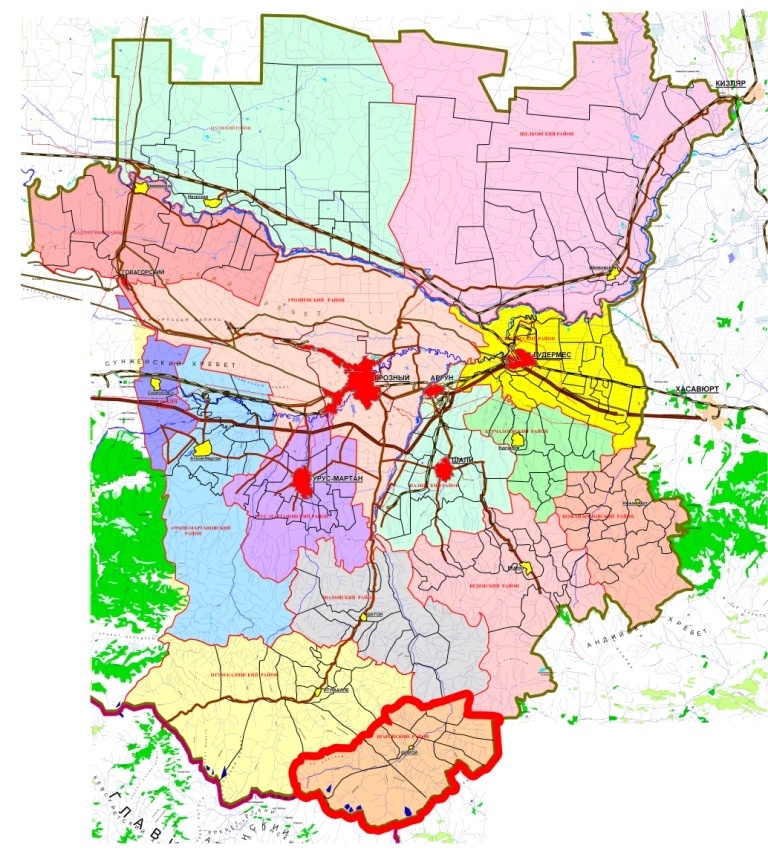 Чайринское сельское поселение расположено в северной части Шаройского муниципального района. На юге поселение граничит с Химойским сельским поселением, на севере - Шатойским муниципальным районом, на  востоке с Веденским муниципальным районом, на юго-востоке с Бутинским сельским поселением, на западе с Цесинским сельским поселением. Автомобильная связь поселения с городским округом г. Грозный осуществляется через кольцевую дорогу Итум-Кале - Шатой - Дай - Шаро-Аргун – Химой - Шарой - Итум-Кале. Статус и границы Чайринского сельского поселения установлены в соответствии с  Законом Чеченской Республики от 14 июля 2008 г. №14 – РЗ "Об образовании муниципального образования Шаройского район и муниципальных образований, входящих в его состав, установлении их границ и наделении их соответствующим статусом муниципального района и сельского поселения".Площадь Чайринского сельского поселения составляет 35,00 кв. км, или 6,03 % территории Шаройского муниципального района, население на 01.01.2017 года – 235 человек, или 7,45% районного. Плотность населения – 6,71 чел/кв. км, при среднерайонной – 5,44 чел/кв.км.Динамика изменения численности населения Чайринского сельского поселения по статистическим данным на 2014г. и современных статистических данных представлена в таблице 1. Численность населения поселения за период 2014-2017 год увеличивается с 197 до 235 человек.Таблица 2.1.За период с 2014 по 2017 год численность населения поселения увеличилась на 38 человека.2.2.Социально-экономическая характеристика Чайринскогосельского поселенияЭкономическая база развития муниципального образования.Чайринское сельское поселение не в полной мере обеспечено учреждениями социального и культурно-бытового обслуживания, что не соответствует градостроительным нормативам. На территории поселение расположено следующие  учреждения:здание школы на 100 мест;здание администрации; здание Дома культуры. Объем жилищного фонда Чайринского сельского поселения составляет 4,872 тыс. кв. м, На данный момент средняя обеспеченность населения жильем составляет 20,7кв. м. на человека. В основу организации кварталов жилой зоны положена сложившаяся планировочная структура поселения. Размер приусадебных участков муниципального образования поселения составляет 0,06 - 0,10 га. Изменение границ земель  поселения (включение или исключение земель) проектом генерального плана на расчетный срок и на первую очередь не предусмотрено. В проекте генерального плана  поселения определена граница (черта) и площадь территории населенных пунктов. К границе населенного пункта поселения прилегают земли сельскохозяйственного назначения. Изменение границ населенных пунктов (исключение или включение) земель проектом генерального плана поселения не предусмотрено.2.2. Характеристика функционирования и показатели работы транспортной инфраструктуры по видам транспортаТранспортная инфраструктура – система коммуникаций и объектов сельского, внешнего пассажирского и грузового транспорта, включающая улично- дорожную сеть, линии и сооружения внеуличного транспортного, объекты обслуживания пассажиров, объекты обработки грузов, объекты постоянного и временного хранения и технического обслуживания транспортных средств.Уровень развития транспортной сферы в сильной степени определяется общим состоянием экономики отдельных территориальных образований, инвестиционной и социальной политики государственных и другими факторами.Транспортная инфраструктура Чайринского сельского поселения является составляющей инфраструктуры Шаройского муниципального района. Внешние транспортно-экономические связи Чайринского сельского поселения с другими муниципальными образованиями осуществляется одним видом транспорта: автомобильным. Развитие экономики поселения во многом определяется эффективностью функционирования автомобильного транспорта, которая зависти от уровня развития и состояния сети автомобильных дорог в границах поселения.2.3.Характеристика сети дорог сельского поселения, параметры дорожного движения, оценка качества содержания дорогОснову дорожной сети Чайринского сельского селения составляют  автомобильные дороги, содержание и развитие которых осуществляется за счет средств местного и республиканского бюджета.Населенный пункт с постоянно проживающим населением не имеет круглогодичных связей с административным центром, что особенно важно в вопросе развития сельских населенных пунктов и отрицательно сказывается на условиях жизни населения. В условиях ограниченного финансирования дорожных работ с каждым годом увеличивается протяженность дорог, требующих ремонта. В результате разрушения таких дорог идут прогрессирующими темпами, а стоимость их ремонта становится сопоставимой со стоимостью новых  дорог.Связь между населенными пунктами соседними поселения осуществляется по муниципальным дорогам с гравийным покрытием, которые требуют капитального ремонта, а в некоторых направлениях необходима реконструкция. Необходимо усовершенствовать существующее покрытие улиц в застройке поселения с устройством тротуаров из тротуарной плитки в районе общественного центра. Основные показатели по существующей улично-дорожной сети муниципального образования Чайринскогосельского поселения сведены в таблице 2.3.1Протяженность автомобильных дорог в Чайринском сельском поселении, всего – 7,01км, из них		Таблица 2.3.1. Перечень и характеристика автомобильных дорог местного значения2.4.Анализ состава парка транспортных средств и уровня автомобилизации сельского поселения, обеспеченность парковками (парковочными местами)Автомобильный парк сельского поселения преимущественно состоит из легковых автомобилей, принадлежащих частным лицам. Детальная информация видов транспорта отсутствует. За период 2014-2017 годы отмечается рост транспортных средств рост и уровня автомобилизации населения. Личный автотранспорт хранится в гаражах, расположенных на приусадебных участках жителей, дополнительных общих автостоянок и гаражных кооперативов для личного автотранспорта не требуется. Возможно их размещение по мере надобности в коммунально-складской зоне. Таблица 2.4.1 Оценка уровня автомобилизации населения на территории поселения2.5. Характеристика работы транспортных средств общего пользования, включая анализ пассажиропотокаВ муниципальном образовании внутренний общественный транспорт в настоящее время отсутствует. Большинство передвижений в поселении приходится на личный автотранспорт и пешеходные сообщения. 2.6. Характеристика пешеходного и велосипедного передвиженияДля передвижения пешеходов предусмотрены тротуары,выложенные тротуарной плиткой. В местах пересечения тротуаров с проезжей частью оборудованы нерегулируемые пешеходные переходы. Специализированные дорожки для велосипедного передвижения на территории сельского поселения не предусмотрены. Движение велосипедистов осуществляется в соответствии с требованиями ПДД по дорогам общего пользования. 2.7. Характеристика движения грузовых транспортных средствТранспортных организаций осуществляющих грузовые перевозки на территории поселения не имеется.2.8. Анализ уровня безопасности дорожного движенияВ настоящее время решение проблемы обеспечения безопасности дорожного движения является одной из важнейших задач Ситуацию, связанную с аварийностью на транспорте, удалось стабилизировать - число ДТП неуклонно снижается. По итогам с 2015 года по 2017 год не зарегистрировано ни одного дорожно-транспортного происшествия, что обусловлено системным подходом к реализации мероприятий по повышению безопасности дорожного движения как в поселении, так в республике в целом.Таблица 2.8.1. Оценка дорожной ситуации2.9. Оценка уровня негативного воздействия транспортной инфраструктуры на окружающую среду, безопасность и здоровье человекаРассмотрим характерные факторы, неблагоприятно влияющие на окружающую среду и здоровье.Загрязнение атмосферы. Выброс в воздух дыма и газообразных загрязняющих веществ (диоксин азота и серы, озон) приводят не только к загрязнению атмосферы, но и к вредным проявлениям для здоровья, особенно к распираторным аллергическим заболеваниям.Воздействие шума. Приблизительно 30% населения России подвергается воздействию шума от автомобильного транспорта с уровнем выше 55дБ. Это приводит к росту сердечно-сосудистых и эндокринных заболеваний. Воздействие шума влияет на познавательные способности людей, вызывает раздражительность.  Учитывая сложившуюся планировочную структуру сельского поселения и характер дорожно-транспортно сети, отсутствие дорог с интенсивным движением в районах жилой застройки, можно сделать вывод  о сравнительно благополучной экологической ситуации в части воздействия транспортно инфраструктуры на окружающую среду, безопасность и здоровье человека.2.10. Характеристика существующих условий и перспектив развития и размещения транспортной инфраструктуры сельского поселенияМероприятия по развитию транспортной инфраструктуры Чайринскогосельского поселения разработаны на основе тщательного и всестороннего анализа существующего состояния транспортной системы, выявленных тенденций в изменении основных показателей развития транспорта, планируемыхпространственных преобразований.Приоритетными направления развития транспортной инфраструктуры являются:- капитальный ремонт дорог и реконструкция сооружений на них;- развитие дорожного сервиса на территории сельского поселения для возможности получения квалифицированных услуг по сервисному обслуживанию и ремонтуавтотранспортных средств.Отсюда  вытекают  новые  требования  к  транспортной  системе, а  именно, переход  от преимущественно экстенсивной к интенсивной модели развития. Это, прежде всего, предполагает более эффективное производительное качественное использование имеющегося потенциала и, в частности, переход к болеекачественным транспортным услугам.2.11. Оценка нормативно-правовой базы, необходимой для функционирования и развития транспортной системы сельского поселенияОсновными документами, определяющими порядок функционирования и развития транспортной инфраструктуры являются:1. Градостроительный кодекс РФ от 29.12.2004г. №190-ФЗ (ред. от 30.12.2015г.);2. Федеральный закон от 08.11.2007г. №257-ФЗ (ред. от 15.02.2016г) «Об автомобильных дорогах и о дорожной деятельности в РФ и о внесении изменений в отдельные законодательные акты Российской Федерации»;3. Федеральный закон от 10.12.1995г. №196-ФЗ (ред. от 28.11.2015г.) «О безопасности дорожного движения»;4. Постановление Правительства РФ от 23.10.1993г. №1090 (ред. от 21.01.2016г) «О правилах дорожного движения»;5. Постановление Правительства РФ от25.12.2015г. №1440 «Об утверждении требований к программам комплексного развития транспортной инфраструктуры поселений, городских округов»;6. Генеральный планЧайринского сельского поседения, утвержден решением собрания депутатов Чайринского сельского поселения от28.11.2012г. №42;7. Нормативы градостроительного проектирования Чайринскогосельского поселения, утверждены  решением собрания депутатов Чайринского сельского поселенияот  30.07.2012г. №11. Нормативно-правовая база необходимая для функционирования и развития транспортной инфраструктуры сформирована.3. Прогноз транспортного спроса, изменение объемов и характера передвижения населения и перевозок грузов на территории Чайринского сельского поселения3.1. Прогноз социально-экономического и градостроительного развития Чайринского сельского поселенияВ период реализации программы прогнозируется тенденция небольшого роста численности населения, обусловленная созданием комфортных социальных условий для проживания граждан, в том числе молодых семей, что в свою очередь будет способствовать восстановлению процессов естественного прироста населения.На территории Чайринского сельского поселения проживает 235 человек, в том числе: трудоспособного возраста – 140 человек, дети до 18-летнего возраста – 24 человек. Динамика роста населения приведена в таблице:Таблица 3.1.Прогноз динамики численности населения Чайринского сельского поселения(современное состояние по данным паспортов населённых пунктов)Причинами роста численности населения являются естественный прирост населения.Улучшение демографической ситуации является стратегической целью, решение которой имеет кардинальное значение для перспектив социально-экономического развития поселения.В качестве мер, направленных на повышение рождаемости, снижение смертности и общее улучшение демографической обстановки, относятся:- поощрение более высокой рождаемости через экономические, социальные воздействия;- применение мер адаптации в условиях сокращения и старения населения, аименно принятие мер по созданию условий для продления трудовой деятельности и благополучной жизни пожилых людей, так как сохранение населения – одна из форм демографического роста;- рост обеспеченности гарантированным жильем семей с детьми;- совершенствование медицинского обслуживания матери и ребенка.Инвестиционная привлекательность территории Чайринского сельского поселения находится на низком уровне в связи с отсутствием крупных производств, полезных ископаемых, слабо развитой социальной, коммунальной инфраструктурой.Основными направлениями экономического развития поселения является сельское хозяйство на базе существующих сельхозпредприятий и рекреационная деятельность, обусловленная хорошими природными ресурсами поселения.Рекреационные ресурсы в рекреационном хозяйстве выступают как условия рекреационной деятельности. Для того чтобы природные условия стали природными ресурсами, необходимы затраты общественного труда на их изучение, оценку и подготовку и доведение их до степени технологичности, необходимой для прямого использования в рекреационном хозяйстве.Ресурсная база туризма основана на туристско – рекреационных ресурсах:совокупности природных и искусственно созданных объектов для развития туристического, оздоровительного бизнеса. Туристско-рекреационные ресурсы условно подразделяются на две группы: природные и инфраструктурные. Динамичное развитие туристского бизнеса требует наличия обеих групп. Даже при высоких аттрактивных свойствах природных ресурсов (без наличия коммуникаций, средств связи, памятников культуры, искусства и др.) туристский бизнес для широкого круга потребителей невозможен. При этом, несмотря на свою социально-гуманную роль, туризм видоизменяет экологию. Снижение ущерба от воздействия индустрии туризма на экологию регулируется на государственном и международном уровнях за счет: экологического просвещения, ограничения туристско-рекреационной нагрузки на природные ресурсы, налогового регулирования.Важнейшими характеристиками рекреационных ресурсов являются следующие:объем запасов (дебет минеральных вод; площадь рекреационных территорий; экскурсионный потенциал (в часах) туристских центров), необходимый для определения потенциальной емкости территориально- рекреационных комплексов, уровня освоенности, оптимизация нагрузок;площадь распространения ресурсов (размеры водоносных горизонтов, пляжей; лесистость, обводненность территории; границы устойчивого снежного покрова), позволяющая определить потенциальные рекреационные угодья, установить округа санитарной охраны; период возможной эксплуатации (продолжительность благоприятного климатического периода, купального сезона, залегание устойчивого снежного покрова), определяющий сезонность туризма, ритмичность туристских потоков; территориальная неподвижность большинства видов ресурсов, обуславливающая тяготение рекреационной инфраструктуры и потоков к местам их концентрации; сравнительно низкая капиталоемкость и невысокая стоимость эксплуатационных затрат, что позволяет достаточно быстро создавать инфраструктуру и получать социальный и экономический эффекты, а также самодеятельно использовать отдельные виды ресурсов; возможность многократного использования при соблюдении норм рационального природопользования и проведении необходимых мероприятий по рекультивации и благоустройству.На территории поселения частично имеются перечисленные рекреационные условия и работа в направлении создания рекреационных ресурсов, в том числе улучшение социальной инфраструктуры, развитие туристических и паломнических маршрутов может способствовать увеличению инвестиционной привлекательности и экономическому росту.Из большего числа нормативных критериев (обеспеченность школами, детскими дошкольными учреждениями, объектами соцкультбыта, инженерными сетями, дорогами и др.) наиболее приоритетным является обеспеченность жителей жильём, состоянием дорог большинства населенных пунктов, газификация населенных пунктов.Объем жилищного фонда Чайринского сельского поселения составляет 4,872 тыс. кв. м, На данный момент средняя обеспеченность населения жильем составляет 20,7кв. м. на человека. Приоритетной задачей жилищного строительства на расчетный срок является создание комфортных условий с точки зрения обеспеченности современным инженерным оборудованием. В концепции территориального планирования Чайринского сельского поселения предусмотрено увеличение обеспеченности общей площади на расчетный срок строительства до 29,9 м2 на одного жителя.Решение этих задач возможно при увеличении объёмов строительства жилья за счёт всех источников финансирования. Всё это потребует большой работы по привлечению инвесторов к реализации этой программы.3.2. Прогноз транспортного спроса сельского поселения, объемов и характера передвижения населения и перевозок грузов по видам транспорта, имеющегося на территории сельского поселения С учетом сложившейся экономической ситуации, характер и объемы передвижения населения и перевозки грузов практически не изменяются.3.3. Прогноз развития транспортно инфраструктуры по видам транспортаВ период реализации Программы транспортная инфраструктура по видам транспорта не перетерпит существенных изменений. Основным видом транспорта остается автомобильный. Транспортная связь с районным, республиканским и населенными пунктами будет осуществляться общественным транспортом (автобусное сообщение), внутри населенных пунктов личным транспортом и пешеходное сообщение. Для целей обслуживания действующих производственных предприятий сохраняется использование грузового транспорта.3.4. Прогноз развития дорожной сети сельского поселенияОсновными направлениями развития  дорожной сети сельского поселения  в период реализации Программы будет являться сохранение протяженности, соответствующим нормативным требованиям, автомобильных дорог общего пользования за счет капитального ремонта автомобильных дорог, поддержание автомобильных дорог на уровне соответствующем категории дороги, путем нормативного содержания дорог, повышения качества и безопасности дорожной сети.3.5. Прогноз уровня автомобилизации, параметров дорожного движенияПри сохранившейся тенденции к увеличению уровня автомобилизации населения, с учетом прогнозируемого увеличения количества транспортных средств, без изменения пропускной способности дорог, предполагается повышение интенсивности движения по основным направлениям к объектам тяготения.Прогноз изменения уровня автомобилизации и количества автомобилей у населения на территории Чайринскогосельского поселенияНа протяжении последних лет наблюдается тенденция к увеличению  числа автомобилей  на  территории  поселения.  Основной  прирост  этого  показателя осуществляется  за  счёт  увеличения  числа  легковых  автомобилей  находящихся  в собственности граждан (в среднем по 2,3% в год).На территории Чайринскогосельского поселения на расчетный срок предполагается проживание 301человек. Принятый уровень автомобилизации на расчетный срок в соответствии с требованиями п. 6.3. СНиП 2.07.01-89* «Градостроительство. Планировка и застройка городских и сельских поселений» составит 300 автомобилей на 1000 жителей. Таким образом, суммарное количество автомобилей составит 300штук. Расчет объектов транспорта проведен в соответствии с СНиП 2.07.01-89* «Градостроительство. Планировка и застройка городских и сельских поселений» пункты  6.40, 6.41:Станции технического обслуживания автомобилей следует проектировать из расчета один пост на 200 легковых автомобилей. Автозаправочные станции (АЗС) следует проектировать из расчета одна топливо-раздаточная колонка на 1200 легковых автомобилей.На расчетный срок предполагается строительство СТО на два поста и одна автомойка на 3 поста.3.6. Прогноз показателей безопасности дорожного движенияУровень безопасности дорожного движения в сельском поселенииповысится за счет реализации мероприятий по:- капитальному ремонту, ремонту, содержанию автомобильных дорог общего пользования местного значения;- оборудованию светофорными объектами мест концентрации ДТП, а также мест пересечений и примыканий автомобильных дорог;- модернизации и реконструкции существующих светофорных объектов;- обустройству участков улично-дорожной сети пешеходными ограждениями;- оборудованию нерегулируемых пешеходных переходов освещением, искусственными дорожными неровностями, светофорами Т.7, системами светового оповещения, дорожными знаками с внутренним освещением и светодиодной индикацией, Г-образными опорами, дорожной разметкой, в том числе с применением штучных форм и цветных дорожных покрытий, световозвращателями и индикаторами, а также устройствами дополнительного освещения и другими элементами повышения безопасности дорожного движения.Факторами, влияющими на снижение аварийности станут обеспечение контроля за выполнением мероприятий по обеспечению безопасности дорожного движения, развитие систем видеофиксации нарушений правил дорожного движения, развитие целевой системы воспитания и обучения детей безопасному поведению на улицах и дорогах, проведение разъяснительной и предупредительно-профилактической работы среди населения по вопросам обеспечения безопасности дорожного движения с использованием СМИ.3.7. Прогноз негативного воздействия транспортной инфраструктуры на окружающую среду и здоровье человекаВ период действия Программы, не предполагается изменения центров транспортного тяготения, структуры, маршрутов и объемов грузовых и пассажирских перевозок. Причиной увеличения негативного воздействия на окружающую среду и здоровье населения, станет рост автомобилизации населения в совокупности с ростом его численности в связи с чем, усилитсязагрязнение атмосферы выбросами в воздух дыма и газообразных загрязняющих веществ и увеличением воздействия шума на здоровье человека.4. Принципиальные варианты развития транспортной инфраструктуры и их укрупненную оценку по целевым показателям (индикаторам) развития транспортной инфраструктуры с последующим выбором предлагаемого к реализации вариантаАвтомобильные дороги подвержены влиянию природной окружающей среды, хозяйственной деятельности человека и постоянному воздействию транспортных средств, в результате чего меняется технико-эксплутационное состояние дорог. Состояние сети дорог определяется своевременностью, полнотой и качеством выполнения работ по содержанию, ремонту капитальному ремонту и зависит напрямую от объемов финансирования. В условиях, когда объем инвестиций в дорожной комплекс является явно недостаточным, а рост уровня автомобилизации значительно опережает темпы роста развития дорожной инфраструктуры на первый план выходят работы по содержанию и эксплуатации дорог.  Поэтому в Программе выбирается вариант качественного содержания и капитального ремонта дорог.5. Перечень мероприятий (инвестиционных проектов) по проектированию, строительству, реконструкции объектов транспортной инфраструктурыДостижение целей и решение задач Программы обеспечивается путем реализации мероприятий, которые разрабатываются исходя из целевых индикаторов, представляющих собой доступные наблюдению и измерению характеристики состояния и развития системы транспортной инфраструктуры сельского поселения. Разработанные программные мероприятия систематизированы по степени их актуальности. Список мероприятий на конкретном объекте детализируется после разработки проектно-сметной документации. Стоимость мероприятий определена ориентировочно, основываясь на стоимости уже проведенных аналогичных мероприятий. Источниками финансирования мероприятий Программы являются средства бюджета всех уровней, инвестиций. Механизм реализации Программы включает в себя систему мероприятий, приводящихся по обследованию, содержанию, ремонту, паспортизации автомобильных дорог общего пользования местного значения в сельском поселении, проектированию и строительству тротуаров, велосипедных дорожек, мероприятия по обеспечению безопасности дорожного движения (приобретение дорожных знаков), мероприятия по организации транспортного обслуживания населения. Перечень мероприятий по ремонту дорог, мостов по реализации Программы формируется администрацией по итогам обследования состояния дорожного покрытия не реже одного раза в год, в начале осеннего или в конце весеннего периодов и с учетом решения первостепенных проблемных ситуаций, в том числе от поступивших обращений (жалоб) граждан. Перечень и виды работ по содержанию и текущему ремонту автомобильных дорог и искусственных сооружений на них определяются муниципальным контрактом (договором) в соответствии с классификацией, устанавливаемой федеральным органом исполнительной власти, осуществляющим функции по выработке государственной политики и нормативно-правовому регулированию в сфере дорожного хозяйства, а также в случае капитального ремонта, реконструкции и строительства проектно-сметной документацией, разработанной на конкретный участок автомобильной дороги.5.1. Мероприятия по развитию транспортной инфраструктуры по видам транспортаВнесение изменений в структуру транспортной инфраструктуры по видам транспорта не планируется.5.2.Мероприятия по развитию транспорта общего пользования, созданию транспортно-пересадочных узлов.Сохраняется существующая система обслуживания населения общественным пассажирским транспортом. Количество транспорта общего пользования не планируется к изменению. 5.3.Мероприятия по развитию инфраструктуры для легкового автомобильного транспорта, включая развитие единого парковочного пространства.В рамках задачи, включающей меры по повышению надежности и безопасности движения по автомобильным дорогам местного значения, предусмотрены мероприятия, включающие направленные на повышение уровня обустройства автомобильных дорог, создание интеллектуальных систем организации движения, развитие надзорно-контрольной деятельности в области дорожного хозяйства и обеспечение транспортной безопасности объектов автомобильного транспорта и дорожного хозяйства. В целях повышения безопасности дорожного движения и улучшения обслуживания пользователей предусмотрено обустройство автомобильных дорог местного значения объектами дорожного сервиса и другими предприятиями, оказывающими услуги участникам движения.Мероприятия по обеспечению транспортной безопасности предусматривают меры по антитеррористической защищенности объектов автомобильного транспорта и дорожного хозяйства и внедрению современного оборудования и технологий обеспечения безопасности.Хранение автотранспорта на территории поселения осуществляется, в основном, в пределах участков предприятий и на придомовых участках жителей поселения.Гаражно-строительных кооперативов в поселении нет.В дальнейшем необходимо предусматривать организацию мест стоянок автомобилей возле зданий общественного назначения с учётом прогнозируемого увеличения уровня автомобилизации населения.Предполагается, что ведомственные и грузовые автомобили будут находиться на хранении в коммунально-складской и агропромышленной зоне поселения. Постоянное и временное хранение легковых автомобилей населения предусматривается в границах приусадебных участков.Мероприятия, выполнение которых необходимо по данному разделу:1. Обеспечение административными мерами устройства необходимого количества парковочных мест в соответствии с проектной вместимостью зданий общественного назначения на участках, отводимых для их строительства (весь период);2. Строительство автостоянок около объектов обслуживания (весь период);3. Организация общественных стоянок в местах наибольшего скопления автомобилей (первая очередь – расчётный срок).5.4.Мероприятия по развитию инфраструктуры пешеходного и велосипедного передвижения.Повышение уровня безопасности на автомобильных дорогах местного значения предполагается достигать за счет обустройства пешеходных переходов, освещения участков автомобильных дорог, установления искусственных неровностей, дорожных знаков, светофоров, нанесения дорожной разметки и других мероприятий.Для поддержания экологически чистой среды, при небольших отрезках для корреспонденции, на территории населённых пунктов Программой предусматривается система велосипедных дорожек и пешеходных улиц.Программой поселения предусматривается создание без барьерной среды для мало мобильных групп населения. С этой целью при проектировании общественных зданий должны предъявляться требования по устройству пандусов с нормативными уклонами, усовершенствованных покрытий тротуаров и всех необходимых требований, отнесённых к созданию без барьерной среды.Мероприятия по данному разделу:1. Формирование системы улиц с преимущественно пешеходным движением (расчётный срок - перспектива);2. Устройство велодорожек в поперечном профиле главных улиц (расчётный срок – перспектива);3. Обеспечение административными мерами выполнения застройщиками требований по созданию без барьерной среды (весь период).5.5.Мероприятия по развитию инфраструктуры для грузового транспорта, транспортных средств коммунальных и дорожных служб.Мероприятия по развитию инфраструктуры для грузового транспорта, транспортных средств коммунальных и дорожных служб не планируются.5.6. Мероприятия по развитию сети дорог сельского поселенияВ целях развития сети дорог сельского поселенияпланируются: - Мероприятия по содержанию автомобильных дорог общего пользования местного значения и искусственных сооружений на них. Реализация мероприятий позволит выполнять работы по содержанию автомобильных дорог и искусственных сооружений на них в соответствии с нормативными требованиями. - Мероприятия по ремонту автомобильных дорог общего пользования местного значения и искусственных сооружений на них. Реализация мероприятий позволит сохранить протяженность участков автомобильных дорог общего пользования местного значения, на которых показатели их транспортно-эксплуатационного состояния соответствуют требованиям стандартов к эксплуатационным показателям автомобильных дорог. - Мероприятия по капитальному ремонту автомобильных дорог общего пользования местного значения и искусственных сооружений на них. Реализация мероприятий позволит сохранить протяженность участков автомобильных дорог общего пользования местного значения, на которых показатели их транспортно-эксплуатационного состояния соответствуют категории дороги.- Мероприятия по паспортизации бесхозяйных участков дорог, находящихся на территории сельского поселения. Реализация мероприятий позволит изготовить технические паспорта, технические планы, кадастровые паспорта на автомобильные дороги общего пользования местного значения.6. Мероприятия по развитию транспорта инфраструктуры (по решению заказчика в соответствии с потребностями в развитии объектов транспортной инфраструктуры)Мероприятия по развитию транспортной инфраструктуры по решению заказчика в соответствии с потребностями в развитии объектов транспортной инфраструктуры могут включать: паспортизацию и кадастровый учет автомобильных дорог общего пользования местного значения и искусственных сооружений на них;  оформление безхозяйных автомобильных дорог общего пользования местного значения и искусственных сооружений на них в муниципальную собственность;  текущий ремонт автомобильных дорог общего пользования местного значения и искусственных сооружений на них;  сохранение участков дорожно – уличной сети, показатели которых соответствуют требованиям стандартов к эксплуатационным характеристикам дорог соответственно их категории;  строительство дорожно – уличной сети согласно генеральному плану сельского поселения;  капитальный ремонт автомобильных дорог общего пользования местного значения и искусственных сооружений на них;  разработка проекта организации дорожного движения на территории сельского поседения;  внедрение проекта организации дорожного движения на территории сельского поседения; устройство пешеходных тротуаров с твердым покрытием в центральной части населенных пунктов сельского поседения; - организация велосипедных маршрутов между населенными пунктами при развитии рекреационной деятельности или росте потребности населения.6.1.Комплексные мероприятия по организации дорожного движения, в том числе по повышению безопасности дорожного движения, снижения перегруженности дорог или их участковКомплекс мероприятий по организации дорожного движения сформирован, исходя из цели и задач Программы по повышению безопасности дорожного движения, и включает следующие мероприятия: - проведение анализа по выявлению аварийно-опасных участков автомобильных дорог общего пользования местного значения и выработка мер, направленных на их устранение. - информирование граждан о правилах и требованиях в области обеспечения безопасности дорожного движения; - обеспечение образовательных учреждений сельского поседения учебно- методическими наглядными материалами по вопросам профилактики детского дорожно- транспортного травматизма; - замена и установка технических средств организации дорожного движения, в т.ч. проектные работы; - установка и обновление информационных панно с указанием телефонов спасательных служб и экстренной медицинской помощи; При реализации программы планируется осуществление следующих мероприятий: - Мероприятия по выявлению аварийно-опасных участков автомобильных дорог общего пользования местного значения и выработка мер по их устранению. - Приобретение знаков дорожного движения, мероприятие направлено на снижение количества дорожно-транспортных происшествий. - Установка и замена знаков дорожного движения, мероприятие направлено на снижение количества дорожно-транспортных происшествий. Из всего вышеперечисленного следует,что на расчетный срок основными мероприятиями развития транспортной инфраструктуры Чайринского сельского поселения должны стать: на первом этапе (2018-2022гг.): - содержание автомобильных дорог общего пользования местного значения и искусственных сооружений на них в полном объеме;- текущий ремонт дорожного покрытия существующей улично-дорожной сети; - проектирование и капитальный ремонт искусственных сооружений;- паспортизация всех бесхозяйных участков автомобильных дорог общего пользования местного значения;- организация мероприятий по оказанию транспортных услуг населению сельского поседения.Повышение уровня обустройства автомобильных дорог общего пользования за счет установки средств организации дорожного движения на дорогах(дорожных знаков). на втором этапе (2021-2031гг.): - содержание автомобильных дорог общего пользования местного значения и искусственных сооружений на них в полном объеме; - текущий ремонт дорожного покрытия существующей улично-дорожной сети; - организация мероприятий по оказанию транспортных услуг населению сельского поселения;- проектирование и строительство тротуаров в населенных пунктах сельского поселения. Развитие транспортной инфраструктуры на территории сельского поселения должно осуществляться на основе комплексного подхода, ориентированного на совместные усилия различных уровней власти: федеральных, региональных, муниципальных.6.2.Мероприятия по внедрению интеллектуальных транспортных системБазовый телематический модуль экстренного реагирования состоит из навигационного приемника ГЛОНАСС/GPS для определения местоположения автомобиля и передающего устройства сотовой связи, которое обеспечивает связь автомобиля с диспетчерским центром. К телематическому модулю подключаются датчики срабатывания акселерометров, подушек безопасности и других устройств автомобиля, активирующиеся при аварии. Подобные телематические модули используются в системах мониторинга автотранспорта. Система состоит из четырех основных частей: 1. Объекты мониторинга - транспортные средства. 2. Телематический сервер - система обработки и хранения информации. 3. Диспетчерские пункты и автоматизированные рабочие места операторов телематических услуг, автотранспортных предприятий, дежурных частей экстренных служб и должностных лиц. 4. Сети передачи информации - сеть GSM/GPRS, интернет, спутниковая связь. Комплекс взаимоувязанных автоматизированных систем, решающих задачи управления дорожным движением, мониторинга и управления работой всех видов транспорта, информирования граждан формирует основу интеллектуальной транспортной системы (ИТС) Российской Федерации. Мероприятия по внедрению интеллектуальных транспортных систем на территории сельского поселенияне планируются. 6.3. Мероприятия по снижению негативного воздействия транспорта на окружающую среду и здоровье населенияМероприятия снижению негативного воздействия транспорта на окружающую среду и здоровье населения включают в себя: 1.Обустройство обочин вдоль дорог, гаражей, организацию защитных насаждений. Мероприятие проводится муниципальным образованием за счет средств местного бюджета. 2. Контроль за состоянием автотранспортных средств. Мероприятие проводится периодически органами ГИБДД. 3. Единая система контроля качества на АЗС. Контроль предусматривается на государственном уровне. 6.4. Мероприятия по мониторингу и контролю за работой транспортной инфраструктуры и качеством транспортного обслуживания населения и субъектов экономической деятельностиМониторинг и контроль за работой транспорта осуществляется путем изучения транспортного спроса на основании данных о пассажиропотоке и корректировки транспортной модели в случае необходимости транспортными предприятиями, обслуживающими населениесельского поселения. Мероприятие должно проводиться транспортными организациями при возможном участии муниципального образования. На момент разработки Программы увеличения транспортных маршрутов не требуется.Мониторинг реализации Программы развития транспортной инфраструктуры должно проводиться муниципальным образованием. Качество транспортного обслуживания населения и субъектов экономической деятельности может оцениваться при проведении социологических опросов, а также при рассмотрении жалоб на качество обслуживания7. Перечень мероприятий (инвестиционных проектов) по проектированию, строительству, реконструкции объектов транспортной инфраструктуры и графики выполненияГрафик выполнения мероприятий представлен в приложении 1ПЕРЕЧЕНЬпрограммных мероприятий Программы комплексного развития систем транспортной инфраструктуры Чайринскогосельского поселениена 2018 – 2031годы8.Оценка объемов и источников финансирования мероприятий по проектированию, строительству, реконструкции объектов транспортной инфраструктуры предлагаемого к реализации варианта развития транспортной инфраструктурыФинансирование программы осуществляется за счет средств бюджетов всех уровней, инвестиций. Ежегодные объемы финансирования программы определяются в соответствии с утвержденным бюджетом на соответствующий финансовый год и с учетом дополнительных источников финансирования. Общий объем финансовых средств, необходимых для реализации мероприятия Программы представлен в приложении № 1.9. Оценка эффективности мероприятий (инвестиционных проектов) по проектированию, строительству, реконструкции объектов транспортной инфраструктуры предлагаемого к реализации варианта развития транспортной инфраструктурыОценка эффективности мероприятий по проектированию, строительству, реконструкции объектов транспортной инфраструктуры планируется проводить по нижеследующим показателям. 1. Уровень обеспеченности населения услугами транспортной инфраструктуры, в том числе по отношению к нормативному, 100%. 2. Доля улиц и дорог с твердым покрытием, в том числе с асфальтобетонным и гравийным (щебеночным), 80% от общей протяженности улиц и дорог сельского поселения. 3. Доля автомобильных улиц и дорог, на которых выполнен ремонт, в том числе капитальный (ежегодно) 80% от общей протяженности улиц и дорог сельского поселения. 4. Протяженность обустроенных пешеходных тротуаров и велосипедных дорожек 60% от общей протяженности улиц и дорог сельского поселения. 5. Доля объектов социальной инфраструктуры оборудованных парковочными площадками от общего числа объектов социального назначения 100%.10. Предложения по институциональным преобразованиям, совершенствованию правового и информационного обеспечения деятельности в сфере проектирования, строительства, реконструкции объектов транспортно инфраструктуры на территории Чайринскогосельского поселенияОграниченность ресурсов местных бюджетов для создания объектов местного значения приводит к необходимости дополнительного финансирования и участия в целевых программах. При реализации документов территориального планирования требуется принятие обоснованных решений, так как только в этом случае градостроительная политика может быть признана эффективной. Разработка и утверждение программ комплексного развития транспортной инфраструктуры поселения, по общему правилу, относится к полномочиям органов местного самоуправления муниципального образования в области градостроительной деятельности (в соответствии с частью 4 статьи 14 Федерального закона от 6 октября 2003 г. № 131-ФЗ «Об общих принципах организации местного самоуправления в Российской Федерации», пунктом 4 Требований к программам комплексного развития транспортной инфраструктуры поселений, городских округов, утвержденных постановлением Правительства Российской Федерации от 25декабря 2015 г. № 1440). В ноябре 2014 года в план мероприятий («дорожную карту») «Совершенствование правового регулирования градостроительной деятельности и улучшение предпринимательского климата в сфере строительства» (утвержденный распоряжением Правительства РФ от 29 июля 2013 г. № 1336-р) было включено мероприятие по установлению обязанности органов местного самоуправления утверждать программы развития транспортной и социальной инфраструктуры (далее также – Программы) в 6-месячный срок с даты утверждения генеральных планов поселений и городских округов. В соответствии со статьей 8 Градостроительного кодекса РФ, к полномочиям органов местного самоуправления городских округов и поселений в области градостроительной деятельности относятся разработка и утверждение программ комплексного развития транспортной инфраструктуры городских округов и поселений (соответственно). В соответствии со статьей 26 Градостроительного кодекса РФ, реализация генерального плана городского округа или поселения осуществляется путем выполнения мероприятий, которые предусмотрены в том числе программами комплексного развития транспортной инфраструктуры муниципальных образований. Программа комплексного развития транспортной инфраструктуры – это важный документ планирования, обеспечивающий систематизацию всех мероприятий по проектированию, строительству, реконструкции объектов транспортной инфраструктуры различных видов. Основными направлениями совершенствования нормативно-правовой базы, необходимой для функционирования и развития транспортной инфраструктуры сельского поселения являются: -применение экономических мер, стимулирующих инвестиции в объекты транспортной инфраструктуры; - координация мероприятий и проектов строительства и реконструкции объектов транспортной инфраструктуры между органами государственной власти (по уровню вертикальной интеграции) и бизнеса; - координация усилий федеральных органов исполнительной власти, органов исполнительной власти Чеченской Республики.- запуск системы статистического наблюдения и мониторинга необходимой обеспеченности учреждениями транспортной инфраструктуры сельского поселения  в соответствии с утвержденными и обновляющимися нормативами; - разработка стандартов и регламентов эксплуатации и (или) использования объектов транспортной инфраструктуры на всех этапах жизненного цикла объектов; - разработка предложений для исполнительных органов власти Чеченской Республики по включению мероприятий, связанных с развитием объектов транспортной инфраструктуры Чайринского сельского поселения в целевые программы Чеченской Республики.График выполнения мероприятий по проектированию, строительству и реконструкции дорогНаименование программыПрограмма комплексного развитие систем транспортной инфраструктурыЧайринскогосельского поселения Шаройского муниципального района на 2018-2031 годы (далее – Программа)Основания для разработки программыПравовыми основаниями для разработки Программы комплексного развития являются:1. Градостроительный кодекс Российской Федерации; 2. Федеральный закон от 06 октября 2003 года №131-ФЗ «Об общих принципах организации местного самоуправления в Российской Федерации»;3. Постановление Правительства РФ от 25 декабря 2015 года №1440«Об утверждении требований к программам комплексного развития транспортной инфраструктуры поселений, городских округов».ЗаказчикпрограммыАдминистрация Шаройского муниципального района  Чеченская Республика, с. Химой ул. М. Мусалова, 15 индекс 366413РазработчикипрограммыОтдел по земельным отношениям, имуществу и архитектуре Администрации Шаройского муниципального района  Чеченская Республика, с. Химой ул. М. Мусалова, 15 индекс 366413Цель программы развитие современной и эффективной транспортной инфраструктуры, обеспечивающей ускорение товародвижения и снижение транспортных издержек в экономике; повышение доступности услуг транспортного комплекса для населения; повышение комплексной безопасности и устойчивости транспортной системы.Задачи программы- безопасность, качество  и эффективность транспортного обслуживания населения, юридических лиц и индивидуальных предпринимателей поселения;                                                                          - доступность объектов транспортной инфраструктуры  для населения и субъектов экономической деятельности в соответствии с нормативами градостроительного проектирования поселения;                                                                                          -эффективность функционирования действующей транспортной инфраструктуры.Целевые показатели (индикаторы) программы- снижение удельного веса дорог, нуждающихся в капитальном ремонте (реконструкции);     - увеличение протяженности дорог с твердым покрытием;- достижение расчетного уровня обеспеченности населения услугами транспортной инфраструктуры. - доля пешеходов, оборудованных элементами повышения безопасности дорожного движения;-протяженность сети велосипедных дорожек в поселении;-доля объектов социального назначения оборудованных парковочными площадками от общего числа объектов социального назначения.Сроки и этапы реализации программы2018 – 2031 годыПервый этап – 2018-2023гг.Второй этап -2023-2031гг.Укрупненное описание запланированных мероприятий программы-   разработка проектно-сметной документации;  -   реконструкция существующих дорог;-   ремонт и капитальный ремонт дорог. Объемы и источники финансирования программы                                       Источники финансирования:- средства бюджетов всех уровней, инвестиции:Финансирование ежегодно уточняется при формировании бюджета на очередной финансовый год. Показатели финансирования подлежат уточнению с учетом разработанной проектно-сметной документации и фактического выделения средств из бюджетов всех уровней.Ожидаемые результаты  реализации Программы- повышение качества, эффективности  и доступности транспортного обслуживания населения  и субъектов экономической деятельности поселения;                                    - обеспечение надежности и безопасности системы транспортной инфраструктуры.№п/пМуниципальное образованиечисленность, чел.численность, чел.№п/пМуниципальное образование201420171Чайринское сельское поселение197235№№НаименованиеПротяженность,(км)Протяженность,(км)Протяженность,(км)Протяженность,(км)№№НаименованиеВсегоасф/ бетон.грав.грунтовыеМира0,45-0,45Дружбы1,01-1,01-Анхула1,2-1,2-Папуара0,6-0,6-Тумари3,8-3,8-ИтогоИтого7,017,01-№Показатели2014 год 2015 год 2016 год 2017 год1Общая численность населения, тыс. чел.1972062102352Количество автомобилей у населения, ед.212325293Уровень автомобилизации населения, ед./1000 чел.106111119123№ п/пПараметрыГодГодГод№ п/пПараметры2015201620171.Количество аварий 0002.Количество зарегистрированных транспортных средств232529№п/пНаименование поселенияСовременное состояние, чел.(2017г.)Проектная численность населения, чел.Проектная численность населения, чел.№п/пНаименование поселенияСовременное состояние, чел.(2017г.)Первая очередь2022г.Расчетный срок2031г.1Чайринское сельское поселение135286301№Показатели2017год2018 год (прогноз)2019 год (прогноз)2020год (прогноз)2021 год (прогноз)2022год (прогноз)1Общая численность населения, тыс. чел.2352412492582722862Количество автомобилей у населения, ед.2934384549583Уровень автомобилизации населения, ед./1000 чел.123141152174180202№ п/пНаименование мероприятийСроки реализацииОбъем финансирования, млн.руб.Ответственный за реализацию мероприятияРеконструкция (капитальный ремонт) ул. Мира2019г.2,5Администрация Шаройского районаРеконструкция (капитальный ремонт) ул. Дружба2020г.6,0Администрация Шаройского районаРеконструкция (капитальный ремонт) ул. Анхула2021г.7,2Администрация Шаройского районаРеконструкция (капитальный ремонт) ул. Папуара2022-2031гг.3,3Администрация Шаройского районаРеконструкция (капитальный ремонт) ул. Тумари2022-2031гг.22,0Администрация Шаройского районаПроведение паспортизации и инвентаризации автомобильных дорог местного значения, определение полосы отвода, регистрация земельных участков, занятых автодорогами местного значения2018-2031гг.0,2 (ежегодно)Администрация Шаройского районаИнвентаризация с оценкой технического состояния всех инженерных сооружений на автомобильных дорогах и улицах поселения, определение сроков и объемов необходимой реконструкции или нового строительства2018-2031гг.0,15(ежегодно)Администрация Шаройского районаРазмещение дорожных знаков и указателей на улицах населенных пунктов2018-2031гг.0,08 (ежегодно)Администрация Шаройского районаОборудование остановочных площадок и установка павильонов для общественного транспорта2018-2031гг.0,1 (ежегодно)Администрация Шаройского районаАвтомобильные дороги с твердым покрытием – ямочный ремонт2018-2031гг.0,1(ежегодно)Администрация Шаройского районаГрунтовые дороги - профилирование2018-2031гг.0,14 (ежегодно)Администрация Шаройского района№ п/пМероприятияНаименование, расположение объектаПротяженность, кмГрафик реализации мероприятий/млн.руб./График реализации мероприятий/млн.руб./График реализации мероприятий/млн.руб./График реализации мероприятий/млн.руб./График реализации мероприятий/млн.руб./График реализации мероприятий/млн.руб./Ответственные исполнителиНепосредственный результат реализации мероприятия№ п/пМероприятияНаименование, расположение объектаПротяженность, км201820192020202120222022-2031Ответственные исполнителиНепосредственный результат реализации мероприятияПроведение паспортизации и инвентаризации автомобильных дорог местного значения, определение полосы отвода, регистрация земельных участков, занятых автодорогами местного значенияЧайринскоесельское поселение0,20,20,20,20,20,2 (ежегодно)Администрация Шаройского района  получение правоустанавливающих документов на автомобильные дороги местного значенияИнвентаризация с оценкой технического состояния всех инженерных сооружений на автомобильных дорогах и улицах поселения, определение сроков и объемов необходимой реконструкции или нового строительстваЧайринское сельское поселение0,150,150,150,150,150,15(ежегодно)Администрация Шаройского района  безопасное использование искусственныхсооружения на автомобильных дорогахРеконструкция (капитальный ремонт) ул. Мира0,452,5Администрация Шаройского района  Автомобильные дороги местного значения и искусственные сооружения на них должны отвечать действующим нормам и правиламРеконструкция (капитальный ремонт)         ул. Дружбы1,016,0Администрация Шаройского района  Автомобильные дороги местного значения и искусственные сооружения на них должны отвечать действующим нормам и правиламРеконструкция (капитальный ремонт)ул.Анхула1,27,2Администрация Шаройского района  Автомобильные дороги местного значения и искусственные сооружения на них должны отвечать действующим нормам и правиламРеконструкция (капитальный ремонт)ул. Папуара0,63,3Администрация Шаройского района  Автомобильные дороги местного значения и искусственные сооружения на них должны отвечать действующим нормам и правиламРеконструкция (капитальный ремонт)ул. Тумари3,822,0Администрация Шаройского района  Автомобильные дороги местного значения и искусственные сооружения на них должны отвечать действующим нормам и правиламРазмещение дорожных знаков и указателей на улицах населенных пунктовЧайринскоесельское поселение0,080,080,080,080,080,08 ежегодноАдминистрация Шаройского района  снижение дорожно-транспортных происшествийОборудование остановочных площадок и установка павильонов для общественного транспортаЧайринскоесельское поселение0,10,10,10,10,10,1 ежегодноАдминистрация Шаройского района  Создания комфортных условий  для населенияАвтомобильные дороги с твердым покрытием – ямочный ремонтЧайринскоесельское поселение0,1 0,1 0,1 0,1 0,1 0,1ежегодноАдминистрация Шаройского района  Грунтовые дороги - профилированиеЧайринскоесельское поселение0,140,140,140,140,140,14ежегодно Администрация Шаройского района